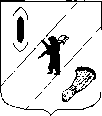 АДМИНИСТРАЦИЯ  ГАВРИЛОВ-ЯМСКОГОМУНИЦИПАЛЬНОГО  РАЙОНАПОСТАНОВЛЕНИЕ14.06.2022   № 445О внесении изменений в  постановлениеАдминистрации Гаврилов-Ямского муниципального района от 28.10.2019 № 1171В соответствии с Методикой распределения и правил предоставления из областного бюджета бюджетам муниципальных образований Ярославской области иных межбюджетных трансфертов на оказание государственной поддержки отдельным категориям  граждан для проведения ремонта жилых помещений и (или) работ, направленных на повышение уровня обеспеченности их коммунальными услугами, утвержденной постановлением Правительства Ярославской области от 23.04.2018 № 296-п  и руководствуясь статьей 26 Устава Гаврилов-Ямского муниципального района Ярославской области,АДМИНИСТРАЦИЯ МУНИЦИПАЛЬНОГО РАЙОНА ПОСТАНОВЛЯЕТ:Внести в Порядок оказания государственной поддержки отдельным категориям граждан для проведения ремонта жилых помещений и (или) работ, направленных на повышение уровня обеспеченности их коммунальными услугами, утвержденный постановлением Администрации Гаврилов-Ямского муниципального района № 1171 от 28.10.2019 (в редакции постановления Администрации Гаврилов-Ямского муниципального района от 11.05.2022 № 345) следующие изменения:В пункте 5:1.1.1. абзац 8 подпункта 5.5. изложить в следующей редакции: «- производит оплату оборудования и материалов на основании документов на их приобретение (договор купли-продажи, счет на оплату, квитанция на оплату, накладная, подписанная заявителем и продавцом, квитанция на оплату услуг по подключению оборудования и др.) в пределах средств, предусмотренных подпунктом 5.7 данного пункта;»;1.1.2. подпункт 5.7. изложить в следующей редакции: «5.7. Размер предоставляемых мер государственной поддержки определяется на основании представленных заявителем заключенных договоров, предусмотренных подпунктом 5.6 пункта 5 Порядка, и документов на приобретение оборудования и материалов и не может превышать 37000,00 рублей.»;пункт 6 признать утратившим силу; в абзаце 2 пункта 8 слова «постановлением Правительства области от 23.04.2018 № 296-п «Об утверждении Методики распределения и предоставления межбюджетных трансфертов на оказание государственной поддержки отдельным категориям граждан для проведения ремонта жилых помещений и (или) работ, направленных на повышение уровня обеспеченности их коммунальными услугами» заменить словами «постановлением Правительства области от 23.04.2018 № 296-п «Об утверждении Методики распределения и правил предоставления из областного бюджета бюджетам муниципальных образований Ярославской области иных межбюджетных трансфертов на оказание государственной поддержки отдельным категориям  граждан для проведения ремонта жилых помещений и (или) работ, направленных на повышение уровня обеспеченности их коммунальными услугами».Контроль  за исполнением настоящего постановления возложить на заместителя Главы Администрации  муниципального района Таганова В.Н.Постановление опубликовать в  районной массовой газете «Гаврилов-Ямский вестник» и разместить на официальном сайте Администрации Гаврилов-Ямского муниципального района.Постановление вступает в силу с момента официального опубликования.Исполняющий обязанностиГлавы Гаврилов-Ямскогомуниципального района                                                                        А.А. Забаев